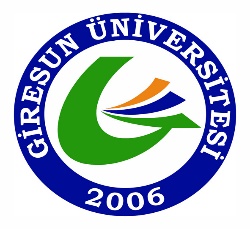 T.C.GİRESUN ÜNİVERSİTESİŞEBİNKARAHİSAR SAĞLIK HİZMETLERİ MESLEK YÜKSEKOKULU GÖREV TANIMI FORMUT.C.GİRESUN ÜNİVERSİTESİŞEBİNKARAHİSAR SAĞLIK HİZMETLERİ MESLEK YÜKSEKOKULU GÖREV TANIMI FORMU  YÜKSEKOKUL  YÜKSEKOKUL  YÜKSEKOKUL  Görevi  Görevi  Görevi:TAHAKKUK – MUHASEBE :TAHAKKUK – MUHASEBE A-A-A-SORUMLULUKLARSORUMLULUKLAR01-01-01-Akademik personelin ek ders işlemlerini ve ödemelerini yapar.Akademik personelin ek ders işlemlerini ve ödemelerini yapar.02-02-02-Personelin yurt içi ve yurt dışı geçici görev yollukları ile sürekli görev yolluklarını için gerekli işlemleri hazırlar.Personelin yurt içi ve yurt dışı geçici görev yollukları ile sürekli görev yolluklarını için gerekli işlemleri hazırlar.03-03-03-Yüksekokul bütçe hazırlıklarını yapar.Yüksekokul bütçe hazırlıklarını yapar.04-04-04-Yüksekokulun ihtiyaç duyduğu mal ve hizmetlerin satın alınması için gerekli çalışmaları yapar.Yüksekokulun ihtiyaç duyduğu mal ve hizmetlerin satın alınması için gerekli çalışmaları yapar.05-05-05-Personel giysi yardımı evraklarını hazırlar.Personel giysi yardımı evraklarını hazırlar.06-06-06-Akademik personelin maaş ve terfi cetvellerini hazırlar.Akademik personelin maaş ve terfi cetvellerini hazırlar.07-07-07-İdari personelin maaş, terfi, fazla mesailerini ve ödeme evraklarını hazırlar.İdari personelin maaş, terfi, fazla mesailerini ve ödeme evraklarını hazırlar.08-08-08-Elektrik, su, telefon, doğalgaz vb faturaların ödeme hazırlığını yapar.Elektrik, su, telefon, doğalgaz vb faturaların ödeme hazırlığını yapar.09-09-09-Akademik ve idari personelle ilgili özlük, terfi, kesinti ve her türlü yazışma işlemlerini yapar.Akademik ve idari personelle ilgili özlük, terfi, kesinti ve her türlü yazışma işlemlerini yapar.10-10-10-Mevcut potansiyelin tümünü kullanarak İç Kontrol Standartları Eylem Planı amaçlarına ulaşmaya çalışmakMevcut potansiyelin tümünü kullanarak İç Kontrol Standartları Eylem Planı amaçlarına ulaşmaya çalışmak11-11-11-İç Kontrol Standartları Eylem Planı uygulama alanında belirtilen faaliyetleri yerine getirmekİç Kontrol Standartları Eylem Planı uygulama alanında belirtilen faaliyetleri yerine getirmek